國際獅子會３００-Ｄ１區 　　函 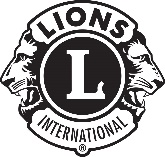 地址：704台南市西門路4段480號4-1樓電話：06-2510718-9傳真：06-2826850e-mail：service.lionsd1@msa.hinet.net網 址：www.300d1.org受文者：各分會會長副本收受者：專區主席、分區主席發文日期：2022年8月16日發文字號：獅吉字第050號主  旨︰請填報80歲以上獅友及90歲以上獅眷（直系親屬）資料表，以憑辦理重陽節慶祝活動，表達對長者關懷之意，請查照 說  明：一.依照本區年度工作計劃辦理。二.為慶祝重陽節活動並發揚我國敬老尊賢之傳統美德，本區致贈年長獅友、獅眷禮品，以表崇敬之意。三.隨函附上資料表乙份，請於9月10日前填妥擲寄、傳真或e-mail至本區。資料表可由本區網站【公文查詢】下載。四.為準備重陽節禮品，請各分會期限內填報，以利作業，逾期恕不補發，請見諒。遐齡獅友、獅眷資料表※80歲以上獅友資料表（民國32年以前出生）※90歲以上直系親屬資料表（民國22年以前出生）填表人：分會:_______________________獅子會（會長簽名）____________________（填表日期）______________獅友姓名電話出生年月日獅友姓名與獅友關   係獅眷姓名連絡電話出生年月日